ANEXO 7GASTOS CORRIENTESDª/D.      en calidad de       con DNI nº       declaro bajo mi responsabilidad que los gastos corrientes vinculados a los gastos de ejecución del Proyecto       e imputables a la financiación  otorgada por       (cumplimentar un Anexo 7, por cada una de las Entidades Financiadoras de la actividad), son los relacionados a continuación; FECHA Y FIRMA      Nº de ordenProveedorNº facturaFechaFacturaObjeto FacturadoFecha yForma de PagoImporteFacturaCuantía en € Imputada a la FinancieraTOTAL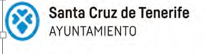 